臺中市西區大勇國民小學附設幼兒園【111年3月】點心表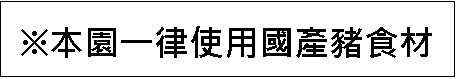 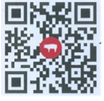 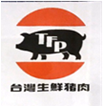 日期星期上午點心下午點心3/1二芹香鯛魚粥茶葉蛋+麥茶3/2三藍莓吐司+鮮奶濃郁酸辣湯3/3四台式炒麵活力水果3/4五鮮蔬餛飩湯紅豆+鮮奶3/7一鮮蔬五穀干貝粥御膳排骨湯3/8二咖哩雞肉烏龍麵桂圓紅棗白木耳盅3/9三牛奶小饅頭+鮮奶菇菇舞肉片鍋3/10四麻油薑蛋肉片麵線活力水果+優酪乳3/11五山藥排骨盅慶生披薩+麥茶3/14一絲瓜香菇糙米粥何首烏杏鮑雞盅3/15二菠蘿麵包(戶外教育)番茄肉醬義大利麵3/16三玉米脆片+鮮奶滷味拼盤3/17四鍋燒意麵活力水果3/18五奶皇包+鮮奶濃郁玉米濃湯3/21一紅藜小米雞茸粥蕃茄蔬菜湯盅3/22二肉末佐青蔥手打麵日式高纖關東煮3/23三黑糖小饅頭+鮮奶水蒸地瓜+麥茶3/24四大甲芋頭米粉湯活力水果+優酪乳3/25五蛋花鮮蔬元寶湯奶油紅豆捲3/28一肉絲高麗菜鹹粥猴頭菇雞盅3/29二香菇素燥麵刈包夾蛋3/30三叉燒包+鮮奶包潤餅活動3/31四味噌豚骨里肌拉麵活力水果